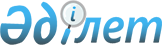 О присуждении государственных стипендий в области культуры в 2008 годуРаспоряжение Президента Республики Казахстан от 25 декабря 2008 года № 287



      1. Присудить государственные стипендии в области культуры в 2008 году согласно приложению.





      2. Настоящее распоряжение опубликовать в средствах массовой информации.

      

Президент




      Республики Казахстан                       Н. Назарбаев


ПРИЛОЖЕНИЕ           



к распоряжению Президента   



Республики Казахстан     



от 25 декабря 2008 года № 287





Персональный состав лиц,






выдвигаемых на соискание государственных стипендий






в области культуры в 2008 году







Деятели литературы



Аксункарулы Серик           - 1950 года рождения, поэт

Аскар Оразакын              - 1935 года рождения, поэт, лауреат



                              литературной премии "Алаш"

Ахметова Куляш              - 1946 года рождения, поэтесса, лауреат



                              Государственной премии РК

Бердыбаев Рахманкул         - 1927 года рождения, литератор, академик

Бодешев Жаркен              - 1944 года рождения, поэт

Домбаев Есенжол             - 1938 года рождения, писатель

Жубатуров Сайлаубай         - 1948 года рождения, писатель

Жумабаев Абильмажин         - 1929 года рождения, переводчик

Жумагалиев Кайрат           - 1937 года рождения, поэт

Жумадилов Кабдеш            - 1936 года рождения, народный писатель,



                              лауреат Государственной премии РК

Иманасов Сакен              - 1938 года рождения, поэт, лауреат



                              литературной премии "Алаш"

Исабаев Нуртас              - 1954 года рождения, поэт

Какишев Турсунбек           - 1927 года рождения, литератор, критик

Канатбаев Дюсенбек          - 1940 года рождения, поэт, лауреат



                              литературной премии "Алаш"

Кумарова Шарбану            - 1936 года рождения, лауреат



                              литературной премии "Алаш"

Кундакбаев Багибек          - 1926 года рождения, театровед,



                              критик, переводчик

Магауин Мухтар              - 1940 года рождения, народный писатель,



                              лауреат Государственной премии РК

Момышулы Бакытжан           - 1941 года рождения, писатель

Ниязбеков Рафаэль           - 1943 года рождения, поэт

Нурмагамбетов Тынымбай      - 1945 года рождения, писатель

Оразбаев Иранбек            - 1947 года рождения, поэт, драматург,



                              лауреат Государственной премии РК

Сматаев Софы                - 1942 года рождения, писатель, лауреат



                              литературной премии "Алаш"

Уайдин Умбетбай             - 1935 года рождения, поэт-сатирик

Чернова Надежда             - 1947 года рождения, поэтесса

Шаваев Шайм                 - 1938 года рождения, поэт





Деятели искусства



Абилтаев Ертай              - 1935 года рождения, певец,



                              заслуженный деятель Казахстана

Ажиев Уке                   - 1924 года рождения, художник,



                              заслуженный деятель Казахстана

Аравин                      - 1941 года рождения, музыковед,



Юрий Петрович                 заслуженный деятель Казахстана

Аспетова Кульжахан          - 1946 года рождения, актриса,



                              народная артистка Казахстана

Ахметова Мариям             - 1921 года рождения, заслуженный деятель



                              культуры Казахстана

Ашимова Бакыт               - 1937 года рождения, певица, народная



                              артистка Казахстана

Аширбекова Роза             - 1938 года рождения, актриса, народная



                              артистка Казахстана

Багисова Жибек              - 1939 года рождения, актриса, народная



                              артистка Казахстана

Байсеркеулы Маман           - 1937 года рождения, режиссер, народный



                              артист Казахстана

Баяхунов                    - 1927 года рождения, композитор,



Бакир Яхиянович               народный артист Казахстана

Бойченко                    - 1927 года рождения, актер, народный



Гавриил Моисеевич             артист Казахстана

Ботбаев Дунгенбай           - 1927 года рождения, композитор,



                              заслуженный деятель Казахстана

Жанбырбаев Абилкасим        - 1927 года рождения, актер, народный



                              артист Казахстана

Жубатырова Рахима           - 1943 года рождения, певица, народная



                              артистка Казахстана

Заурбекова Батима           - 1936 года рождения, художник по



                              гобеленам, лауреат Государственной



                              премии РК

Имашева Баян                - 1941 года рождения, актриса,



                              заслуженная артистка Казахстана

Клушкин                     - 1937 года рождения, трубач, народный



Юрий Степанович               артист Казахстана

Кадыров Ахметжан            - 1935 года рождения, театральный критик,



                              профессор

Мангитаев Мынжасар          - 1937 года рождения, композитор,



                              народный артист Казахстана, лауреат



                              Государственной премии РК

Мышбаева Нукетай            - 1938 года рождения, актриса, народная



                              артистка Казахстана

Новиков                     - 1937 года рождения, композитор,



Владимир Александрович        заслуженный деятель искусств Казахстана

Нусипжан Нургали            - 1937 года рождения, певец, народный



                              артист Казахстана, лауреат



                              Государственной премии РК

Рахимова Жумаганым          - 1954 года рождения, певица, заслуженная



                              артистка Казахстана

Тасыбекова Торгын           - 1938 года рождения, актриса, народная



                              артистка Казахстана

Шашкина Жамиля              - 1914 года рождения, народная артистка



                              Казахстана

					© 2012. РГП на ПХВ «Институт законодательства и правовой информации Республики Казахстан» Министерства юстиции Республики Казахстан
				